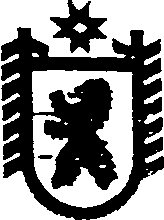 Республика КарелияАДМИНИСТРАЦИЯ СЕГЕЖСКОГО МУНИЦИПАЛЬНОГО РАЙОНАПОСТАНОВЛЕНИЕот  02  октября  2017  года  №  705 СегежаО внесении изменений в постановление администрацииСегежского муниципального района от 21 февраля 2013 г.  № 217В связи с кадровыми изменениями   администрация Сегежского муниципального района  п о с т а н о в л я е т:1. Внести в подпункт 1 пункта 3 постановления администрации Сегежского муниципального района от 21 февраля 2013 г.  № 217 «Об Административной комиссии Сегежского муниципального района» (в редакции постановлений от 15 декабря                   2014  года № 1635, от 16 марта 2015 года № 250, от 19 мая 2017 года № 320) следующее изменение: 	позицию «Ромахину Татьяну Владимировну, ведущего специалиста - муниципального инспектора управления жилищно-коммунального и городского хозяйства администрации Сегежского городского поселения»          заменить позицией  следующего содержания:          «Адам Наталью Анатольевну, специалиста 1 категории (обеспечивающего деятельность административной комиссии) юридического отдела администрации Сегежского муниципального района».  2. Отделу информационных технологий и защиты информации администрации Сегежского муниципального района (Т.А.Слиж) обнародовать настоящее постановление путем размещения официального текста постановления в информационно - телекоммуникационной сети «Интернет» на официальном сайте администрации Сегежского  муниципального района http://home.onego.ru/~segadmin.Глава  администрации Сегежского муниципального района                                                           Ю.В. Шульгович Разослать: в дело, АК, Ромахиной Т.В., Адам Н.А.